Logro: Utiliza apropiadamente las funciones básicas de un Procesador de Texto para elaborar documentos sencillos (crear, abrir, guardar y cerrar).
Inicio del tallerEntrar al Internet:  Google: Digita el texto “ Uso seguro de Internet” Buscar por imágenes. Copia y pega una imagen aquíCerrar el programa  internetGuardar de nuevo este documento con tu nombre_ Apellido_grado_GrupoDar Clic en la barra de herramientas y activar en el Menú / Vista. Clic en dividir. Ubicar la regla para dividir las dos páginas.Ir a la hoja dos de este documento  y Ubicar el texto que habla sobre “Cuidados en con el Uso de Internet”  Digitar todo el texto en el siguiente cuadroAplicar  al texto  el siguiente formato: Fuente Arial Narrow, tamaño 12Corregir las palabras que tienen errores de ortografía, utiliza el clic derecho del Mouse.Selecciones el cuadro y aplique un color de relleno claro.Aplicar viñetas , como aparece en el texto guía de la página dosIr al inicio del taller y Escribir el siguiente texto “CUIDADOS EN INTERNET”Cerrar las páginas de internet abiertas.Guardar el documento por barra de herramientas. Icono GuardarDar Clic en la barra de herramientas y activar Vista. Clic en Quitar división.Eliminar la Hoja dos. Guarda de nuevo el trabajo y puedes presentar tu trabajo.TEXTO: Cuidados en con el Uso de Internet 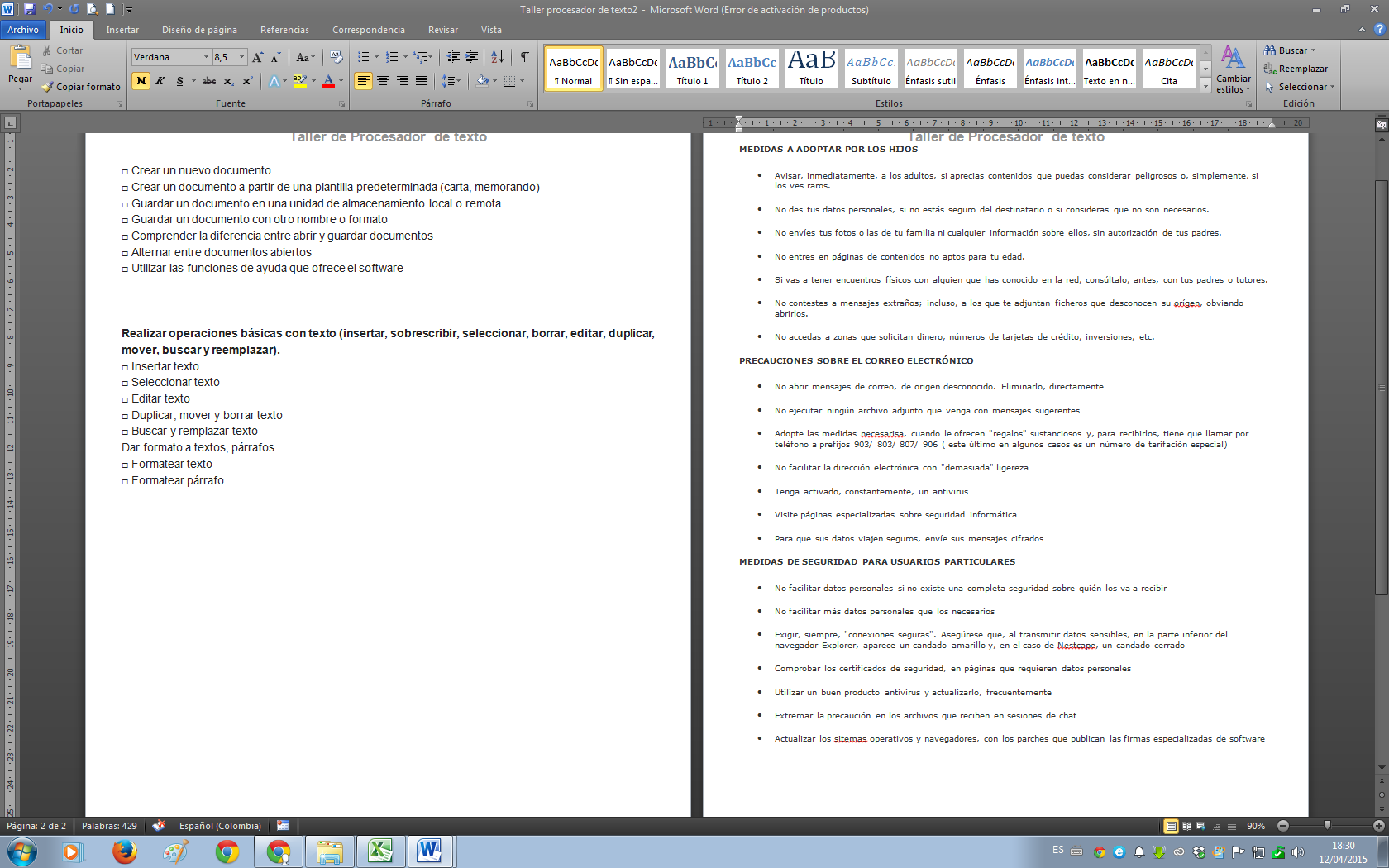 Todo trabajo presentado a tiempo y completo, Merece una alta valoración!